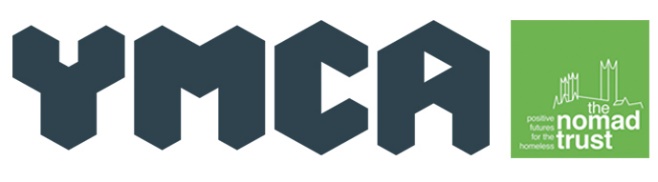 News releaseXXth September 2015DoubleTree Lincoln Staff Answer DIY SOS Staff from the DoubleTree by Hilton Lincoln hotel rolled up their sleeves to transform a night shelter run by The Nomad Trust.The CARE committee at DoubleTree by Hilton Lincoln has chosen The Nomad Trust as its charity of the year and will be dedicating funds and resources to support their work over the next 12 months. Eight members of staff from the hotel volunteered their time over two days to repaint the rooms and corridors in the night shelter which is run by Lincoln-based charity The Nomad Trust.The hotel sourced and paid for all of the paint and equipment needed and, to complete the new look, also offered the use of their carpet cleaner to freshen up the carpets throughout. Vanessa Von Rosen, Conference and Banqueting Team Leader, said: “As a committee we decided that we wanted to do more, and give back to our local community. “I suggested adopting The Nomad Trust as our charity of the year after being moved by the number of homeless people I see every morning on my way to work.”Paul Nixon, General Manager at the DoubleTree by Hilton Lincoln, said: “What The Nomad Trust offers to its service users is similar and relevant to what we offer to our customers, since we are passionate about giving our customers the very best accommodation and stay at our hotel. Repainting the shelter is just one of the many ways we will be helping the charities this year.”Victoria Bradshaw, who recently became Project Manager for The Nomad Trust, said: “We are so pleased that the staff at DoubleTree by Hilton have selected us as their charity of the year. “Their offer to help repaint the night shelter couldn’t have come at a better time, especially as the colder weather is now beginning to set in. We are extremely grateful and look forward to working with them over the course of the next 12 months.”   The Nomad Trust night shelter service was established in 1997, to ensure that the most vulnerable people in the city could have access to two meals a day and somewhere safe to sleep at night.The shelter welcomes hundreds of users each month and throughout March 2015 beds were occupied by a total of 613 service users. For more information about The Nomad Trust and YMCA Lincolnshire visit the websites: http://nomadtrust.org.uk/ and http://www.lincsymca.co.uk EndsNotes to Editors:Lincoln YMCA was founded in 1869 and became YMCA Lincolnshire in 2005 when it merged with the Stamford branch.YMCA Lincolnshire is based on St Rumbold’s Street in Lincoln.YMCA Lincolnshire merged with The Nomad Trust in 2013 to help people secure and sustain tenancies in the city as well as providing ongoing support once housed.The Nomad Trust is a Christian-based registered charity which provides welfare services in the city of Lincoln for those who are homeless or otherwise in need.YMCA Lincolnshire is one of the biggest providers of supported accommodation in Lincoln, and the only provider of night shelter in the county.In 2014 YMCA Lincolnshire provided 374 people with accommodation and is currently housing 109 residents aged from 18 to 66.YMCA Lincolnshire provides alternative education provision for vulnerable children, social housing, work-related training and international charity work around Europe.For more information about YMCA Lincolnshire, please visit http://www.lincsymca.co.uk, the YMCA Lincolnshire Facebook page or follow @LincsYMCA on Twitter.For more information about this news release please contact:Kerri SaxbyShooting Star01522 528540kerri@weareshootingstar.co.uk 
www.weareshootingstar.co.uk[YMCA09Repaint]